%%%%%%%%%%%%%%%Competition TimeMaths Week in Le Chéile17th – 21st  October 2016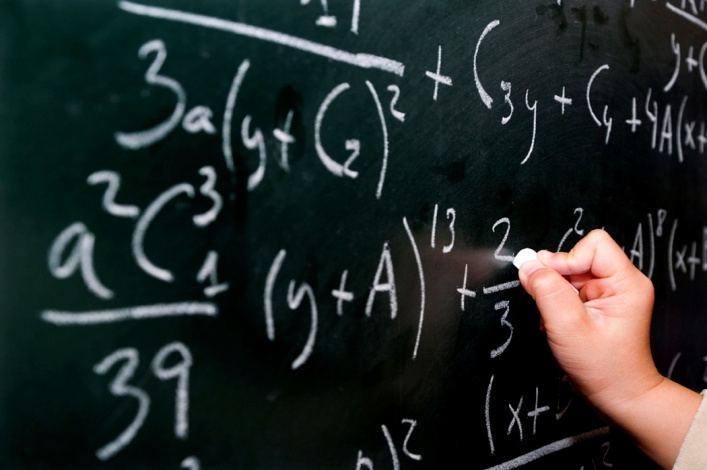  All classes are invited to enter a few in-school maths competitions to celebrate Maths Week 15.Best Maths Door Classes decorate the outside of their classroom doors with all things mathematical.  Anything goes. Be creative.The class with the winning door will receive a certificate and a night off homeworkEstimation competitionChildren have to estimate how many cubes are in a see through container. This will be on display for all to see during the week.    Amount of cubes  will be anounced on Friday over the intercom system.%%%%%%%%%%%%%%%%%%%%%%%%%%%%%%%%%%%%%%%%%%%%%%%%%%%%  You did Maths where? CompetitionDue to the popularity of this competition last year children are again encouraged to take a picture of themselves doing maths somewhere in the environment outside of school.  The whackier the better.  Entries in by Thursday 20th as I would like to announce the winner on Friday and put the entries on a display board in the corridor.=+-=+-=+-=+-=+-=+-=+-=Feel free to enter none, some or all of the above in-school competitions. If anyone has any other good ideas that the school as a whole can participate in  please let me know so we can all share them.Happy Maths Week 2016 Monica%%%%%%%%%%%%%%%%%%%%%%%%%%